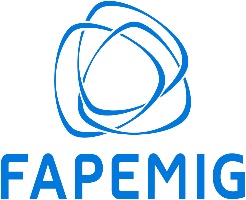  Por ocasião da Chamada Fapemig 04/2019 – Tríplice Hélice: Interação Governo – ICT – Empresa e tendo em vista o "Termo de Outorga para Estímulo à Inovação" do processo ___________/_______, cujo objeto é “______________________________________________________________________________________” os outorgados e signatários abaixo identificados declaram sob pena de incidência das sanções contratuais e legais, de natureza civil e penal e  para os fins que se fizerem necessários que o beneficiário ____________________________________________, atuou no projeto citado, desempenhando a função de ____________________,  dedicando-se nas horas detalhadas no quadro abaixo, exclusivamente ao comprimento do objeto pactuado,  conforme segue:Os signatários declaram expressa assunção de responsabilidade civil e criminal pela veracidade das informações prestadas. Declaram ainda estarem cientes das sanções que poderão lhes ser impostas, na hipótese de falsidade da presente declaração.Cidade, Dia de Mês de Ano.